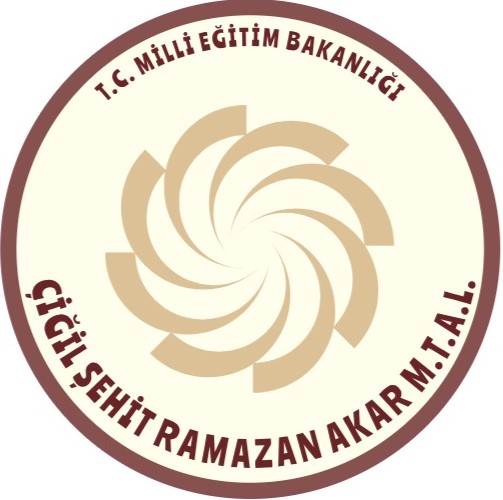 ENFEKSİYON ÖNLEME VE KONTROL EYLEM PLANI20201. SORUMLULUKSalgın/PandemiCovid-19 Acil Durum Eylem Planının uygulanmasındanKonya Valiliği İl Milli Eğitim Müdürlüğüve 31 İlçe Milli Eğitim Müdürlüğümüz ve bağlı okul/kurum müdürlükleri sorumludur. Hazırlanan bu plan dâhilinde, her bir ekip üyesinin rol ve sorumluluklarının ana hatları belirlenmiş olup okul / kurum sağlığı tehlikeye düşmesi halinde ekip üyeleri tarafından atılacak adımları belirlenmiştir.2. AMAÇAcil Durum Eylem Planı: Çiğil Şehit Ramazan Akar MTAL Müdürlüğünde ortaya çıkacak bulaşıcı virüs salgını sırasında yapılması gerekli işleri ve alınması gereken önlemleri önceden belirlemeyi ve bulaşıcı virüs salgınları dâhil olmak üzere Covid-19 Koronavirüs Andemisinin insan ve çevre sağlığına verebileceği zararları en aza indirmeyi, her türlü salgını kontrol altına almak için gerekli aksiyonları, pandemi öncesi, pandemi esnası ve pandemi sonrasını planlayarak uygulamaya koymayı, görevlendirilecek ekipleri, bu ekiplerin yetki ve sorumluluk sınırlarını belirlemeyi, merkezi ve yerel tatbikat periyotlarına uygun aksiyonları gerçekleştirerek, olası pandemilere hazırlıklı olmayı amaçlar.3. KAPSAMBu plan, Çiğil Şehit Ramazan Akar MTALMüdürlüğünükapsar.4. DAYANAK18 Haziran 2013 tarihli ve 28681 sayılı Resmi Gazete ’de yayımlanan “İşyerlerinde Acil Durumlar Hakkında Yönetmelik”5. TANIMLARKurum /Okul: İlçe Milli Eğitim Müdürlükleri ve İlçe Milli Eğitim Müdürlüklerine bağlı okul ve kurum müdürlükleri.Acil Durum: Afet olarak değerlendirilen olaylar ile dikkatsizlik, tedbirsizlik, ihmal, kasıt ve çeşitli sebeplerle meydana gelen olayların yol açtığı hâlleri ve kontrol altına alınması özel çaba, teknik bilgi ve ekipman gerektiren, müdahale edilmesinde gecikme olduğu takdirde can ve mal güvenliği açısından tehlike yaratabilecek beklenmeyen ani olay.  Salgın: Belirli bir alanda, belirli bir grup insan arasında, belirli bir süre boyunca beklenenden daha fazla vaka görülmesidir.Pandemi: Tüm dünyada eş zamanlı olarak çok yaygın bir şekilde insan sağlığını tehdit eden bulaşıcı hastalığa verilen isimdir.Salgınla Müdahale: Okul/Kurumda, bulaşıcı hastalıkların yayılmasını ve buna bağlı olarak hastalık vakalarının ve ölümlerin önlemesi için düzenli, zamanında ve etkin bir şekilde, derhal yaptığı müdahale.Salgın/Pandemiile Mücadele Amiri: İşveren / İşveren Vekilidir.Salgın/ PandemiMüdahale Ekibi: Okul/Kurumda, bulaşıcı hastalıkların yayılmasını ve buna bağlı hayat kaylarının önlemesi için düzenli, zamanında ve etkin bir şekilde müdahale yapan ekibi.  Arındırılmış (Steril) Bölge: Okul ve Kurumlarda, ortak kullanım alanlarından dezenfekte edilmiş alan,Enfekte: Hastalık yapan bir mikroorganizmaya maruz kalma,Enfekte Olmuş Kişi: Çalışan ve öğrenci sağlığı riski oluşturabilecek bir bulaşıcı hastalığa yakalanmış olan ya da böyle bir hastalığın kuluçka dönemi içinde olduğu sonradan anlaşılan, ya da okul toplumu ve toplum sağlığı için tehdit oluşturan bir ajanın etkisinde kalan kişi,Dezenfeksiyon "mikroptan arındırma işlemi ": Çalışanların ve öğrencilerin kullandıkları tüm alan ve yüzeylerde bulunabilecek bulaşıcı hastalığa neden olan organizmaların, doğrudan kimyasal veya fiziksel maddelere maruz bırakılarak kontrol edilmesi veya öldürülmesi için alınan sağlık önlemlerine dair işlemi,Enfekte Bölgeler: Bulaşıcı ve salgın hastalıklar ile enfekte olan ve bulaş riski taşıyan bölgeleri,  Karantina: Bir enfeksiyon ya da kontaminasyonun olası yayılmasını önlemek amacıyla, hasta olmayan şüpheli kişilerin diğerlerinden ayrılmasını,  Bekleme alanı: Okul/kurum içerisinde salgınla ilgili temel belirtileri gösteren personelin, tıbbı müdahale ekipleri gelene kadar gerekli Kişisel Koruyucu Donanım ve istirahat olanağının sağlandğı İzole alan,Kişisel Koruyucu Donanım: bir veya birden fazla sağlık ve güvenlik riskine karşı çalışanları korunmak için yine çalışanlara verilen; giyilmek, takılmak veya taşınmak amacıyla tasarlanmış herhangi bir cihaz, alet veya malzemelerdir.6.  UYGULAMAPandemiye / salgına  konu olan salgın / Corona-19 salgınına karşı okul ve kurumlarda, Ulusal Pandemi Planı kapsamında, Merkezi olarak kararlaştırılan önlemlerin eş zamanlı olarak yürütülmesi.1. Dezenfekte İşlemleriOkul ve Kurumlarda korona virüs salgınına karşı yapılacak olan dezenfekte işlemiyle ilgili aşağıdaki hususlara dikkat edilmesi gerekir.  Dezenfekte işlemini yapacak personele eğitim verilir.İşveren tarafından temin edilen ve kullanılan kimyasalların niteliklerine uygun maske, ayakkabı, gözlük ve koruyucu giysi dezenfektasyon işlemini yapacak personel tarafından giyilme zorundadır.Dezenfektasyon malzemesi okul/kurum yetkilisinin gözetiminde kullanılacak kadar hazırlanır.Hijyen uygulaması yapılacak okula gelen Sodyum Hipokloritin 1 lt’si 49 lt şebeke suyu ile karıştırılarak 50 lt solüsyon elde edilir. (1’e 49 oranı dikkate alınarak günlük ihtiyaç kadar karışım hazırlanır.) Hazırlanan solüsyon, dezenfektede kullanılacak ekipmana (püskürtme aracı vb.) dikkatlice boşaltılır.  Solüsyonun uygulanmasından önce bütün alanın temizliği yapılır. 50-60 m2 alana 2/3 lt solüsyon püskürtülür.Yüzeyler ve alanda bulunan bütün eşyalar hazırlanan solüsyonla dezenfekte edilerek yeterince havalandırılır. (Yeterince havalandırma yapılmadan alan kullanıma açılmaz.)  Hijyen uygulaması sırasında veya daha sonra oluşacak sağlık sorunlarında ivedilikle sağlık kuruluşuna başvurulur.  Uygulama esnasında gıda ile temas edilmemesi için gerekli tedbirler alınır. Okullarda eş zamanlı hijyen uygulaması bu şekli ile her hafta tekrarlanır.   2. Dezenfekte İşlemi Esnasında Dikkat Edilecek Hususlar:Üretilen solüsyonlar, ışık geçirmeyen plastik bidonlara konulur.  Sodyum hipoklorit çözeltileri ısı ve ışık ile bozulacağından, depolama koşullarına dikkat edilerek depolama sıcaklığı 30°C’nin üzerine çıkarılmamalıdır. Sodyum hipoklorit çözeltileri ağzı kapalı ambalajlarda, serin ve ışık almayan bir  ortamda saklanır.  Dezenfekte işlemi yapacak personele eğitim verilir,  solunum yolu hastalıkları olan kişilere bu çalışmada görev verilmez.Taşıma ve kullanım esnasında gözlük, yüz maskesi, eldiven, çizme ve koruyucu giysi vb. Kişisel Koruyucu Donanım (KKD) kullanılır. Okul ve kurumlar eğitim yapılmayan zamanlarda sıra, masa, tahta, dolap, askı,  kapı, klozet, lavabo, kapı kolları ve tırabzanlar, kazan daireleri, su deposu odaları, arşiv ve varsa diğer bina  eklentileri dahil  kullanılan alanların  mevcut yüzeyler haftada en az bir  kez solüsyonlar ile dezenfekte edilir ve ardından yeterince havalandırılır. Dezenfeksiyon sonrası dezenfekte edilen alan kuruyuncaya kadar, risk ve tehlike farkındalığı oluşturacak standart uyarıcı işaret ve levhalar kullanılır.   Tüm uygulama alanlarında tek kişinin çalışmasına izin verilmez.  Dezenfekte işlemi en az iki kişi ile yapılır, kişiler birbirini kontrol eder, olası maruziyet belirtileri söz konusu olduğunda 112 arayıp destek istenir işveren/işveren vekili aranır. 3. Salgın/ Pandemihastalık vakalarına hazırlık çalışması: Olası salgın/pandemihastalık vakalarında, acil durum ekiplerinin bilgilendirilmesi,mevcut Acil Durum Eylem Planı’nın gözden geçirilerek salgının niteliğine uygun revizyonların yapılası, ekibin çalışma alanında yapacağı faaliyetlerle ilgili olarak bilgi sahibi olması, salgının/ pandeminin belirtileri ve alınan önlemlerde izlenecek olan prosedürlere hakim olabilmesi için olağanüstü hazırlık çalışması yapılır.4. Çalışanların ve Öğrencilerin Bilgilendirilmesi:Çalışanlara ve öğrencilere yönelik olarak Sağlık Bakanlığının ve yetkili makamların salgın/ pandemi ile ilgili olarak açıkladıkları önlemlerle ilgili afiş ve broşürlerin asılması, dağıtılması, internet  v.b. iletişim araçlarının kullanılarak gerekli bildirimlerin yapılması sağlanır. Özel gruplara dahil olan öğrenciler için gerekli tedbirler alınarak bilgilendirmeleri de yapılacaktır.5. Enfektem olduğu şüphe edilen  çalışan/öğrenci olması halinde yapılacak işlemler:Kurumda salgına neden olan ( şu anki koşullarda ) pandemiye neden olan Covid-19 koronavirüsübulaşmış şüpheli bulunması halinde: Salgın/ Pandemi konusunda ,” Salgınla Mücadele Ekibi” bilgilendirilirSalgına/ Pandemiye neden olan virüs taşıdığı tespit edilen çalışan/ öğrenci var ise hiç zaman kaybedilmeden daha önce belirlenmiş ve gerekli donanıma sahip  ( Kişisel Koruyucu Donanım, oturma – dinlenme alanı, dezenfektasyon kiti olan ) bekleme alanı olarak belirlenen izole odasına alınarak, sağlık kuruluşu ile irtibata geçilir.   Şüpheliden enfekte olma ihtimali bulunan çalışan ve öğrencilerinde sağlık personeli gelene kadar farklı bir alanda karantinaya alınması sağlanır.  d) Okul/kurum boşaltılarak hiç vakit kaybetmeden,dezenfekte işlemine başlanır.  6.Bağımsız Binalarda Hizmet Veren İlçe Milli Eğitim MüdürlüklerimizKaymakamlık binaları haricinde bağımsız binalarda hizmet veren İlçe Milli Eğitim Müdürlüklerimiz İnfrared dijital temassız ateş ölçer temin etmeleri gerekmektedir.  Bina girişlerinde ilkyardım sertifikası olan bir personel görevlendirilecek, personelin sabah ve öğlen bina girişinde ateşleri ölçülecektir. Aynı prosedür  ziyaretçiler içinde uygulanacaktır. 7.Salgınla Mücadele Ekibinin Görevleria. Salgınla/Pandemi ile Mücadele Ekip Başkanı Görevleri Okul veya kurumda salgın / pandemikhastalık riskine karşı dezenfekte, bilgilendirme ve vaka tespiti aşamalarında Sağlık İl Müdürlüğü’nün ve Bakanlığımız ve Bakanlığımız  Destek Hizmetleri Genel Müdürlüğü Merkez  İşyeri Sağlık ve Güvenlik biriminin   direktif ve talimatlarının uygulanmasını sağlar.  Salgın hastalık ihbarını aldığında ekip üyelerinin toplanmasını ve ekibe gerekli teçhizat  ve ekipmanların hazır bulundurulmasını sağlar.   Ekibin koordine ederveKişisel Koruyucu Donanımları görevli ekip üyelerine kontrollü olarak dağıtır.Şüpheli durumlarda ''OLASI VAKA BİLDİRİM FORMU '' doldurularak ,1 Nüshası sağlık ekibine,1 Nüshası İl İşyeri Sağlık ve Güvenlik  Birimine Doküman Yönetim Sistemi  üzerinden gönderilmesini sağlar.b. Salgınla/ Pandemiile  Mücadele Ekip Başkan Yardımcısının GörevleriOkul veya kurumda salgın / pandemik hastalık riskine karşı dezenfekte, bilgilendirme ve vaka tespiti aşamalarında Sağlık İl Müdürlüğü’nün ve Bakanlığımız ve Bakanlığımız  Destek Hizmetleri Genel Müdürlüğü Merkez  İşyeri Sağlık ve Güvenlik biriminin   direktif ve talimatlarının uygulanmasını takip eder. Salgın/ Pandemiye neden olan virüse enfekte olmuş çalışan-öğrenci ihbarını aldığında, ekip üyelerinin toplanmasını ve ekibe gerekli oka Kişisel Koruyucu Donanımın  hazır bulundurulmasının takibini yapar.  Ekibin her türlü müdahalesinde koordine ve lojistik ihtiyaçları için işyeri dışındaki  kuruluşlarla irtibat kurar. c. Salgınla /Pandemi ile Mücadele Ekip Üyesinin GörevleriOkul veya kurumda salgın / pandemik hastalık riskine karşı dezenfekte, bilgilendirme ve vaka tespiti aşamalarında Sağlık İl Müdürlüğü’nün ve Bakanlığımız ve Bakanlığımız  Destek Hizmetleri Genel Müdürlüğü Merkez  İşyeri Sağlık ve Güvenlik biriminin   direktif ve talimatlarını uygular. Salgın hastalık ihbarını aldığında ekip başkanına veya yardımcısına vakit  kaybetmeden bilgi verir ve talimatlar doğrultusunda müdahalede bulunur.   Herhangi bir müdahalede kişisel koruyucu kullanımına ve temel hijyen  kurallarına uygun davranır. 7.  İSG PROFESYONELLERİNİN GÖREVLERİEnfeksiyon şüphesi olan kişilerle doğrudan temas veya kontaminasyon riski bulunan çalışma ortamlarında, çalışanların tam kapalı göz koruyucu veya yüz koruyucu/siperlik (EN-166), koruyucu kıyafet (EN-14126), solunum koruyucu (EN-149/FFP2 veya FFP3) ventilsiz maskelerin ve eldivenlerin (EN ISO 374-5 ve virüs piktogramlı) kullanılması sağlanmalıdır. Covid-19 virüsüne karşı koruma amaçlı “tekrar kullanılamaz” anlamına gelen “NR” işareti bulunan maskelerin bulundurulması için işverene rehberlik yapılır.Çalışanlara uygulamalı etkin maske kullanımı ve Tıbbi Atıkların Kontrolü Yönetmeliği kapsamında atık yönetimi eğitimleri verir/ verilmesini sağlar.  Hijyen ve dezenfekte işlemleri, çalışan sağlığı  konularında işyeri hekimi ile birlikte talimatlar hazırlanır.Servis araçları, kantin, yemekhane, pansiyon gibi toplu yaşam alanlarında, salgın/ pandemi sırasında ve sonrasında  alınması gereken hijyen önlemleri izlenir.. Aksayan yönler tespit edilerek  raporlanır, okul/kurum yöneticilerine Düzenleyici  Faaliyet Formudüzenlenir ,işverene bildirilir.Çalışanların genel psikolojik durumları ve çalışma verimliliği için işyeri hekimi ile birlikte çalışanları takip eder, normal yaşama geçiş sürecinde çalışanların/öğrencilerin travma sonrası stres bozukluğu yaşayabilecekleri  ön görüsü ile işverene çalışanların /öğrencilerin, müdürlüğümüze bağlı RAM ve genel sağlık sunucuları ile işbirliği yapılarak psikolojik destek almalarını sağlanması gerektiği konusunda rehberlik yapılır. Risk gurubunda olan ve özel politika gerektiren çalışanların tespiti için işyeri hekimi ile birlikte çalışma yapılır, belirlene risk gurubu ve özel politika gerektiren  kişilerle ilgili bilgileri ( özel hayatın gizliliği kuralları çerçevesinde ) işverenler paylaşarak gerekli rehberlik yapılır.Salgın/Pandemisonrasında  genel bir değerlendirme yapılır, salgından/pandemiden etkilenen personel sayısı, risk grubu ve özel politika gerektiren çalışanların durumları, salgın/ pandemi ile mücadelede kurum/ okulların ekonomik olarak yapmış oldukları harcamalar, süreç içinde yapılan dezenfekte ve temizlik kimyasallarının tüketimi, alınan genel önler ve tüm bunlara rağmen varsa eylem palanındaki eksiklikler belirlenerek acil durum eylem planı revize edilir.8. İŞVEREN/ İŞVEREN VEKİLİNİN GÖREVLERİİşyerlerinde Acil Durumlar Hakkında Yönetmeliğin 5. Maddesinde yer alan yükümlülükleri kapsamında salgın/pandemi ile ilgili olarak iş güvenliği profesyonellerinin (iş güvenliği uzmanı, işyeri hekimi) rehberliğinde gerekli çalışmaların ilgililer tarafından yapılmasını sağlar takip eder ve değerlendirir.Kişisel Koruyucu Donanım Yönetmeliğine göre uygun koşullarda Kişisel Koruyucu Donanım temin eder. Çalışanların kullanımını sağlar ve takip eder. Okul/kurum yöneticileri, okul servisleri, kantin, yemekhane gibi ihale ile çalıştırılan birimlerden alt işveren yönetmeliğine göre İş Sağlığı ve Güvenliği uygulamalarına ilişkin olarak sorumlulukları bulunmaktadır. Bu nedenle salgın/pandemi ile ilgili olarak yapılacak olan dezenfektasyon periyotları, kullanılacak solüsyon konsantrasyonları hakkında bilgilendirir ve takip edilmesini sağlar.9.ÇALIŞANLARIN GÖREVLERİİşyerlerinde Acil Durumlar Hakkında Yönetmeliğin 6. Maddesi gereği; a)Acil durum eylem planında belirtilen hususlar dâhilinde alınan önleyici ve sınırlandırıcı tedbirlerine uyar, Acil durumun giderilmesi için, işveren ile işyeri dışındaki ilgili kuruluşlardan olay yerine intikal eden ekiplerin talimatlarını yerine getirir.Sağlık ve güvenliğini tehlikeye düşürecek acil durum ile karşılaştıklarında; hemen  en yakın amirine, acil durumla ilgili görevlendirilen sorumluya veya çalışan temsilcisine haber vermek.Kendisinin ve çalışma arkadaşlarının hayatını tehlikeye düşürmeyecek şekilde davranır, kendisinde, aile bireylerinde salgın/pandemi ile ilgili belirtiler varsa gerekli önlemlerini alır ve okul/kurum amirine bildirir. Sağlık kuruluşuna başvurur. 14 günlük karantina süresine uyar.12.OKUL/KURUM MÜDÜRLÜKLERİ SALGIN/PANDEMİ İLE İLGİLİ ACİL DURUM EKİBİ ORGANİZASYON ŞEMASIŞema 1. NOT:   Okullara İşyeri Hekimi Görevlendirmesi olmadığı için İşyeri Hekimine şemada yer verilmemiştir.13- KULLANILACAK DOKÜMANLAR  	ÇİĞİL ŞEHİT RAMAZAN AKAR MESLEKİ VE TEKNİK ANADOLU LİSESİ MÜDÜRLÜĞÜ OLASI VAKA BİLGİ FORMU                                                                                                                                       Bildirim Tarihi:  …./…./202014.COVİD-19Coronavirus Hastalığı 2019 (COVID-19), SARS-CoV-2 virüsünün neden olduğu bir solunum hastalığı olup, Çin'den ABD de dahil olmak üzere dünyanın birçok ülkesine yayılan ve seyahat, ticaret, turizm, gıda malzemeleri ve finansal piyasalar da dahil olmak üzere günlük yaşamın tüm yönlerini de etkileyen bir pandemidir.COVID-19 salgın koşullarının, çalışanlar, hizmet alıcılar ve halk üzerindeki etkisini azaltmak için, tüm işyerlerinde işverenlerin, COVID-19 için  Acil Durum Eylem Planı  yapması , çalışanların, işyeri ortamlarındaki risk düzeylerini belirleyerek, uygulanacak uygun kontrol önlemlerini belirlemesi ve  risk analizlerini  yapmaları gerekmektedir. Pandemikİnfluenza Hazırlık planı dahil mevcut Acil Durum Eylem Planlarının revize edilmesi, Acil Durum Eylem Planlarına, salgınlar ve pandemi ile ilgili  acil durum başlıklarının açılması, bu başlıklar altında,  virüs, bulaşması ve etkileri hakkında yeni bilgilerin  ve etki alanı ve  genişlemesi gibi unsurlar dikkate  alınarak, acil durumumun ana temasını oluşturacak şekilde Acil Durum Eylem Ekiplerinin oluşturulması gerekmektedir.Virüslerin yayılımı farklı  farklı biçimlerde olabilmektedir. Ancak bu Acil Durum Eylem Planına konu olan Covid-19 Korona virüsü ile ilgili bulaş aşağıdaki gibi gerçekleşebileceği ifade edilmektedir. “Virüsün, esas olarak insandan insana yayıldığı düşünülmektedir: Birbirleriyle yakın temas halinde olan kişiler arasında (yaklaşık 2 mt içinde) veya  enfekte bir kişi öksürdüğünde veya hapşırdığında üretilen solunum damlacıkları ile gerçekleşebilmektedir. Bu damlacıklar, yakınlarda bulunan insanların muhtemelen akciğerlere hava solunan ağızlarına veya burunlarına girmesiyle veya bir kişinin  bir yüzeye veya nesneye dokunduktan sonra kendi ağzına, burnuna veya muhtemelen gözlerine dokunarak COVID-19'u elde etmesi mümkün olabilir.”( www.cdc.gov/coronavirus/2019-ncov/about/transmission.htm sitesinden alıntıdır)15.COVID-19 SALGINI  ve  ÇALIŞMA YAŞAMINA ETKİLERİVirüsün yayılımında temel özellik  kişiye, kişiye yayılım olarak kabul edilmektedir.   Etkin bir tedavisi ve aşının olmaması  en önemli sorun alanıdır.  Salgının çalışma yaşamına olan etkileri sadece çalışma yaşamıyla sınırla kalmayacak, toplumsal yaşamın bir çok rutini bu salgın sürecinden etkilenecektir. Özel sektör dahil kamu kurumları da bu süreçten etkilenecektir. Çalışanlar, hasta olabilir, işe gelemeyebilirler, evlerinde hasta olan, bağışıklık sistemi düşük, risk grubunda olan  aile üyelerinin salgın döneminde enfekte olmamaları  ve bakımları için işe gidemeyebilirler, okulların tatil edilmesi nedeniyle, (ana sınıfları, kreşler ) çocuklarına bakmak zorunda oldukları için ve maruziyet korkusu ile  işe gidemeyebilirler.    Salgınla birlikte , psikolojik yansımaları ve yayılımın sınırlandırılması ihtiyacı çeşitli önlemler alınması bu nedenle önemlidir.  Covid- 19’ da İSG İşyeri Kontrol Hiyerarşisi: İş sağlığı ve güvenliği profesyonelleri, işyeri tehlikelerini kontrol etmenin yollarını seçmek için “kontrol hiyerarşisi”ni kullanır. Başka bir deyişle, bir tehlikeyi kontrol etmenin en iyi yolu, maruziyetlerini azaltmak için tehlikeyi  sistematik olarak işyerinden uzaklaştırmaktır gerekir.  İş sağlığı ve güvenliği kontrol kriterleri yaklaşımıyla , Covid-19 da izlenecek yöntemler;Bir COVID-19 salgını sırasında, tehlikeyi ortadan kaldırmak mümkün olmadığında, en etkili koruma önlemleri (en etkili olandan en az etkili olana kadar listelenir):Mühendislik kontrolleri, idari kontroller, güvenli çalışma uygulamaları (bir tür idari kontrol) ve Kişisel Koruyucu Donanım ( KKD)  olarak belirlenir.Mühendislik kontrolleri Mühendislik kontrolleri; çalışanları işle ilgili tehlikelerden soyutlamayı içerir. Mühendislik kontrolleri, çalışan davranışına dayanmadan tehlikelere maruz kalmayı azaltır ve uygulanması en uygun maliyetli çözüm olabilir. Covit-19’ Ia mücadelede işyerlerinden için mühendislik kontrolleri şunları içerir:Yüksek verimli hava filtrelerinin takılması,Çalışma ortamında artan havalandırma oranları,Şeffaf plastik hapşırma koruyucuları gibi fiziksel bariyerlerin takılması,Hizmet alıcılar için , camlı banko sistemi .Covit-19’ Ia mücadelede işyerlerinden için  idarikontrolleri şunları içerir:Tipik olarak, idari kontroller bir tehlikeye maruz kalmayı azaltmak veya en aza indirmek için çalışma politikası veya prosedürlerindeki değişikliklerden oluşur,Hasta çalışanları evde kalmaya teşvik etmek,Yüz yüze toplantıları sanal iletişim ile değiştirerek ve mümkünse evden çalışmayı uygulayarak çalışanlar, ve hizmet alıcılar arasındaki iletişim ve teması en aza indirmek, Devam eden COVID-19 salgınları olan yerlere zorunlu olmayan seyahatin durdurmak, Kişisel hijyeni teşvik eden kaynaklar ve çalışma ortamı sağlamak, (Örneğin, işçilerin çalışma yüzeylerini temizlemesi için kağıt peçeteler, temassız çöp kutuları, el sabunu, en az % 60 alkol içeren alkol bazlı el temizleyicileri, dezenfektanlar ve tek kullanımlık havlular sağlanması gibi ) Düzenli el yıkama veya alkol bazlı el temizleyicilerin kullanılmasını sağlamak,Çalışanlar her zaman gözle görülür şekilde kirlendiğinde ve herhangi bir KKD'yi çıkardıktan sonra ellerini yıkamak, Tuvaletlerde el yıkama talimatları (görselleri) asmaktır.Covit-19’ Ia mücadelede Kişisel Koruyucu Donanımı ( KKD )Mühendislik ve idari kontrollerin Corona -19 virüsü maruziyetini en aza indirmede daha etkili olduğu düşünülürken , belirlimaruziyetleri önlemek için Kişisel Koruyucu Donanımlara (KKD)  ihtiyaç duyulabilir. Kişisel Koruyucu Donanımlara (KKD)   doğru kullanılması bazı maruziyetlerin önlenmesine yardımcı olabilirken, diğer önleme stratejilerinin yerini almamalıdır. İşverenler, işlerini yaparken çalışanlarını güvende tutmak için gerekenKişisel Koruyucu Donanımlara (KKD)   sağlamakla yükümlüdür.KKD örnekleri arasında eldivenler, gözlükler, yüz siperleri, yüz maskeleri ve gerekli olduğunda solunum koruması bulunur.COVID-19 gibi bulaşıcı bir hastalık salgını sırasında, mesleklere veya yapılan işin niteliğine uygun KKD temin edilmelidir.  ( Sağlık profesyonellerinin kullandıkları KKD’ ler için bu planda tanımlama yapılmamıştır. )Kişisel Koruyucu Donanımlara (KKD)  kullanım özellikleri ve kriterlerine göre temin edilmedir.Kullanım kriterlerine uygun olarak kullanılıp kullanılmadığı kontrol edilip bakımları yapılmalıdır. Kullanıcı dışında, veya çevrenin kontaminasyonunuönlemek için uygun şekilde çıkarılmalı, temizlenmeli ve uygun şekilde saklanmalı  veya kullanım süresi bitiminde  uygun koşullarda  bertaraf edilmelidir.16. COVİD-19 RİSK KONTROL ADIMLARIŞekil 1: Covid- 19 Risk Kontrol Adımları Üçgeni17. COVİD-19 MESLEKİ RİSK PİRAMİDİŞekil 2.  Covid -19 Mesleki Risk Piramidi.  ( OSHA  Covid-19 İçin Hazırlık Rehberi)(2)  OSHA  Covid-19 İçin Hazırlık Rehberinden alıntıdır.,(3) “Aile, Çalışma ve Sosyal Hizmetler Bakanlığı İşyerlerinde Koronovirüse (COVİD-  19) Karşı Alınması Gereken Önlemler” çalışmasından uyarlanmıştır.18. COVİD-19 UYARI VE EYLEM SEVİYELERİ(4)OSHA 3990-03-2020 Covid -19 İçin İşyeri Hazırlama RehberiHalk Sağlığı, İş sağlığı, çalışan sağlığı ve iş güvenliği gereği, merkezi idarenin ve mülki idarenin  emir ve talimatları  doğrultusunda, Acil Durum Önlem Listesine, genel ve yerel acil durum gereksinimleri ek eylem olarak  ilave edilebilir.22. ÇİĞİL ŞEHİT RAMAZAN AKAR MESLEKİ VE TEKNİK ANADOLU LİSESİMÜDÜRLÜĞÜ SALGIN/PANDEMİ ACİL DURUM EKİBİMustafa BULUT		Mehmet YALÇIN		                         Neslihan KOLDEMİR                             Türk Dili ve Edebiyatı Öğrt.				          Matematik Öğrt.				Çocuk Gelişimi ve Eğitim Öğrt.Hüseyin SAĞDIÇOkul MüdürüBİLDİRİM YAPAN KİŞİBİLDİRİM YAPAN KİŞİADISOYADIGÖREVİT.C NUM ARASITLF NUMARASIHASTANIN KİMLİK BİLGİLERİHASTANIN KİMLİK BİLGİLERİT.C KİMLİK NOADISOYADICİNSİYETİYAŞI KADIN: 	               ERKEK  MESLEĞİVELİ ADI SOYADIVELİ TELEFON NO  ( ÖĞRENCİ )YAKIN ADI SOYADIYAKIN TELEFON NOHASTANIN DURUMUHASTANIN DURUMUVAKA TİPİ   ŞÜHELİ VAKA                            KESİN VAKA         BELİRTİLERİN BAŞLAMA TARİHİVAKANIN DURUMU    SAĞ                                               ÖLÜ   Seviye 1Seviye 2Seviye 3Seviye 4Seviye 5BilinçİkazCiddiŞiddetliKritikTürkiye’ de belgelenmiş vaka sayısı bulunmamaktadır.Türkiye’de belgelenmiş vaka şüphesi bulunmaktadır. Türkiye’de  sınırlı bir bölgede belgelenmiş vaka sayısı bulunmaktadır.Türkiye’de yaygın bir şekilde vaka artışları yaşanmaktadır.
Türkiye’nin her noktasında vaka görülmüştür.19. ÇALIŞAN SAĞLIĞI19. ÇALIŞAN SAĞLIĞI19. ÇALIŞAN SAĞLIĞI19. ÇALIŞAN SAĞLIĞI19. ÇALIŞAN SAĞLIĞISEVİYEALINACAK ÖNLEMLERKARARTAKİP SORUMLULARITEMRİN SÜRESİS1Temel el hijyeni eğitimleri, afiş bilgilendirmelerinin verilmesi sağlanmalıdır.İşveren/İşveren Vekili/ İSG Birimi/Acil Durum Eylem Ekibiİşveren/İşveren VekiliİSGB-OkulSağlığı HizmetleriAcil Durum Ekibi        İVEDİLİKLES1Covid-19  semptomları üzerine  eğitimler verilmelidir.İşveren/İşveren Vekili/ İSG Birimi/Acil Durum Eylem Ekibi İSGB-Okul sağlığı Hizmetleri        İVEDİLİKLES2Personelleri bilgilendirmek üzere afişlerin  çalışanların ulaşabilecekleri yerlere asılması sağlanmalıdır.İşveren/İşveren Vekili/ İSG Birimi/Acil Durum Eylem Ekibiİşveren-İşveren Vekili- İlgili Bakanlıklar         İVEDİLİKLES1El hijyeni, maske, eldiven, ürünlerinin tedariki sağlanmalıdır.İşveren/İşveren Vekili/ İSG Birimi/Acil Durum Eylem Ekibiİşveren/İşveren Vekili- Destek Hizmetleri Şube Müdürü        İVEDİLİKLES1S2Son 14 gün içerisinde Seviye 3 ve üzeri ülkelerin birinden gelen personel varsa, cerrahi maske takarak en yakın sağlık kuruluşuna (aile hekimi, hastane) yönlendirilmelidir.İşveren/İşveren Vekili/ İSG Birimi/Acil Durum Eylem Ekibiİşveren/İşveren Vekili- İSGB - Okul Sağlığı Hizmetleri-Acil Durum Ekibi        İVEDİLİKLES1Eğer öksüren, ateşi olan ve nefes almakta zorlanan bir personel varsa, cerrahi maske taktırılarak en yakın sağlık kuruluşuna gönderilmelidir.İşveren/İşveren Vekili/ İSG Birimi/Acil Durum Eylem Ekibiİşveren/İşveren Vekili- İSGB - Okul Sağlığı Hizmetleri-Acil Durum Ekibi       İVEDİLİKLES3Ateşi olan (38 C ve üzeri) çalışanlar hastaneye yönlendirilmelidir. (Bağımsız binalarda hizmet veren İlçe Müdürlüklerimize ateşli personelin teşhisi için infrared, temassız, ateş ölçer tabanca temin edilmelidir.)/İşveren Vekili/ İSG Birimi/Acil Durum Eylem Ekibi/ Destek Hizmetleri Şube Müdürüİşveren/İşveren Vekili –Destek Hizmetleri Şube Müdürü       İVEDİLİKLES1Ülkedeki hastalık durumu, Sağlık Bakanlığı Bilim Kurulundan öğrenilerek, gerekli bilgilerin üst yönetim ve tüm birimlere paylaşımı yapılacaktır.İşveren/İşveren Vekili/ İSG Birimi/Acil Durum Eylem Ekibiİşveren/İşveren Vekili- İSGB         İVEDİLİKLES1Okullar gündelik yüzey temizliği ve haftalık genel dezenfektasyona tabi tutulur. Süreç Bakanlığımızın ikinci  bir emrine kadar yürütülür.İşveren/İşveren Vekili/ İSG Birimi- Okul Sağlığı Hizmetleri - Acil Durum Eylem Ekibiİşveren/İşveren Vekili/ İSG Birimi- Okul Sağlığı Hizmetleri - Acil Durum Eylem Ekibi        İVEDİLİKLES2Okullar tatil edilir, görevli personelin çalıştığı alanlarda yüzey dezenfektasyonu her gün ve genel dezenfektasyon haftada 1 yapılır.İşveren/İşveren Vekiliİşveren/İşveren Vekili        İVEDİLİKLES2İdari personel dahil bürolarda elimine sistemine göre Cumhurbaşkanlığı 2020/4 Genelgesi kapsamında görevlendirmeler yapılır.İşveren/İşveren Vekiliİşveren/İşveren Vekili        İVEDİLİKLES1- S2-S3Fiziksel teması azaltacak önlemler alınır. ( Kapı Kollar, asansörler, merdiven korkulukları, pencere  açma kolları, asansör çağrı ve kat butonları, muslukları )İşveren/İşveren Vekili/ İSG Birimi- Okul Sağlığı Hizmetleri - Acil Durum Eylem Ekibiİşveren/İşveren Vekili- İSG Birimi- Okul Sağlığı Hizmetleri - Acil Durum Eylem Ekibi Temizlik İşlerinden Sorumlu Personel        İVEDİLİKLES1- S2-S3Çalışanların işe girişte parmak bastıkları, parmak okutma butonları kullanılmayacaktır.İşveren/İşveren Vekili/ İSG Birimi- Okul Sağlığı Hizmetleri - Acil Durum Eylem EkibiTüm çalışanlar        İVEDİLİKLES1- S2-S3Sağlık Kuruluşları tarafından  rapor verilen çalışan, işe başlamadan önde işvereni bilgilendirecektir. İşverenler, raporların geçerlilik süresi ile ilgili Sağlık Bakanlığı’nın, Aile ,Çalışma  ve Sosyal Hizmetler Bakanlığı’ nın ve diğer  resmi makamların açıklamalarını takip edeceklerdir.İşveren/İşveren Vekili/ İSG Birimi- Okul Sağlığı Hizmetleri - Acil Durum Eylem Ekibiİşveren/İşveren Vekili/ İSG Birimi- Okul Sağlığı Hizmetleri - Acil Durum Eylem Ekibi, Tüm Çalışanlar        İVEDİLİKLE20. KİŞİSEL KORUYUCU ÖNLEMLER20. KİŞİSEL KORUYUCU ÖNLEMLER20. KİŞİSEL KORUYUCU ÖNLEMLER20. KİŞİSEL KORUYUCU ÖNLEMLER20. KİŞİSEL KORUYUCU ÖNLEMLERSEVİYEALINACAK ÖNLEMLERKARARTAKİP SORUMLULARITEMRİN SÜRESİS1El hijyenine önem verilmelidir. Eller en az 20 saniye boyunca sabun ve suyla yıkanmalı, sabun ve suyun olmadığı durumlarda alkol içerikli el antiseptiği kullanılmalıdır.İşveren/İşveren Vekili/ İSG Birimi/Acil Durum Eylem EkibiTüm ÇalışanlarİVEDİLİKLES1Tüm odalarda ve çalışanlarda, el antiseptiği veya kolonya olmalıdır.İşveren/İşveren Vekili/ İSG Birimi/Acil Durum Eylem Ekibiİşveren/İşveren Vekili- Destek Hizmetleri Şube MüdürüİVEDİLİKLES1El sıkışmak ve tokalaşmak, öpüşmek yasaklanmalıdır.İşveren/İşveren Vekili/ İSG Birimi/Acil Durum Eylem EkibiTüm ÇalışanlarİVEDİLİKLES1Kirli ellerle ağız, burun ve gözlere dokunulmamalıdır.İşveren/İşveren Vekili/ İSG Birimi/Acil Durum Eylem EkibiTüm ÇalışanlarİVEDİLİKLES1Öksürme veya hapşırma sırasında ağız ve burun tek kullanımlık mendille kapatılmalı, mendil yoksa dirseğin iç kısmı kullanılmalıdır.İşveren/İşveren Vekili/ İSG Birimi/Acil Durum Eylem EkibiTüm ÇalışanlarİVEDİLİKLES1Olabildiğince kalabalık ortamlardan uzak durulmalıdır.İşveren/İşveren Vekili/ İSG Birimi/Acil Durum Eylem EkibiTüm ÇalışanlarİVEDİLİKLES1Yerlere tükürmek; izmarit, kağıt mendil, medikal maske ve çöp atmak yasaklanmalıdır.İşveren/İşveren Vekili/ İSG Birimi/Acil Durum Eylem Ekibiİşveren-İşveren Vekili - Tüm ÇalışanlarİVEDİLİKLES1Maske, eldiven, kağıt mendil atıkları için tıbbı atık toplama kovaları temin edilmeli, atıklar tıbbı atık bertaraf etme usulüne göre bertaraf edilmelidir.İşveren/İşveren Vekili/ İSG Birimi/Acil Durum Eylem Ekibiİşveren-İşveren VekiliİVEDİLİKLES1Tüm birimlerde el yıkama eğitimi uygulamalı olarak birim yöneticileri tarafından verilmeli ve kontrol edilmelidir.İşveren/İşveren Vekili/ İSG Birimi/Acil Durum Eylem Ekibiİşveren-İşveren Vekili-Okul Sağlığı HizmetleriİVEDİLİKLES1Her dinlenme ve yemek molası öncesinde el yıkanmalıdır.İşveren/İşveren Vekili/ İSG Birimi/Acil Durum Eylem Ekibi Tüm çalışanlarİVEDİLİKLES1Hijyen gerektiren bütün ekipmanlar (bardak, havlu vb.) kişiye özel olmalıdır. Ortak kullanılmamalıdır.İşveren/İşveren Vekili/ İSG Birimi/Acil Durum Eylem EkibiTüm çalışanlarİVEDİLİKLES1Ofisler ve dinlenme odaları, kapalı çalışma alanları sık sık havalandırılmalıdır.İşveren/İşveren Vekili/ İSG Birimi/Acil Durum Eylem EkibiTüm çalışanlarİVEDİLİKLES1Temizliğe başlamadan önce (eldiven takılmadan) ve temizlik bittikten sonar eller yıkanmalıdır.İşveren/İşveren Vekili/ İSG Birimi/Acil Durum Eylem EkibiTemizlik işlerinden sorumlu personelİVEDİLİKLES1Bütün temizlik personelleri «dökülmüş vücut sıvısı temizliği prosedürü» hakkında eğitilmelidir.İşveren/İşveren Vekili/ İSG Birimi/Acil Durum Eylem Ekibi Okul Sağlığı HizmetleriİVEDİLİKLES1Yüksek ateş, öksürük soğuk algınlığı, grip belirtileri olan çalışanlar tedavileri boyunca çalıştırılmamalıdır.İşveren/İşveren Vekili/ İSG Birimi/Acil Durum Eylem Ekibiİşveren/işveren vekiliİVEDİLİKLES1Toplu olarak bulunulması gereken durumlarda (eğitim, brifing, toplantı, yemek vb.) insanlar arasında en az 1 m mesafe olması için prosedürlerin uygulanması sağlanmalıdır.İşveren/İşveren Vekili/ İSG Birimi/Acil Durum Eylem Ekibiİşveren/İşveren Vekili   İVEDİLİKLE21. İŞ SAĞLIĞI ve İŞ SÜREKLİLİĞİ21. İŞ SAĞLIĞI ve İŞ SÜREKLİLİĞİ21. İŞ SAĞLIĞI ve İŞ SÜREKLİLİĞİ21. İŞ SAĞLIĞI ve İŞ SÜREKLİLİĞİ21. İŞ SAĞLIĞI ve İŞ SÜREKLİLİĞİSEVİYEALINACAK ÖNLEMLERKARARTAKİP SORUMLULARITEMRİN SÜRESİS1Mali ihtiyaçların nasıl yönetileceği planlanmalıdır.     (Bakanlığımızdan gelen açıklamalar dikkate alınmalıdır)İşveren/İşveren Vekili/ İSG Birimi/Acil Durum Eylem Ekibiİşveren/İşveren Vekili- destek Hizmetleri Şube MüdürüİVEDİLİKLES3Zorunlu olarak bürolarda bulunan personel arasında en az 2 m mesafe olması için prosedürlerin uygulanması sağlanmalıdır.İşveren/İşveren Vekili/ İSG Birimi/Acil Durum Eylem Ekibiİşveren/İşveren VekiliİVEDİLİKLES3Valilik ile işbirliği yapılarak, girişlerin yalnızca temel personel ile sınırlandırılması sağlanmalıdır. Binaya giriş yalnızca tek bir kapıdan kontrollü bir şekilde yapılmalıdır.
İşveren/İşveren Vekili/ İSG Birimi/Acil Durum Eylem Ekibiİşveren/İşveren VekiliİVEDİLİKLES2Yeme, içme gibi ihtiyaçlar giderilirken  sosyal mesafenin korunması sağlanmalıdır.İşveren/İşveren Vekili/ İSG Birimi/Acil Durum Eylem EkibiTüm çalışanalarİVEDİLİKLES3Normalde 6 ayda bir dış hizmet alımı şeklinde yaptırılan klima bakımları, 3 ayda 1 yaptırılmalıdır.İşveren/İşveren Vekili/ İSG Birimi/Acil Durum Eylem Ekibiİşveren/İşveren Vekili- Klimayı özel olanakları ile temin eden çalışanlarİVEDİLİKLES1Bürolarda dahil olmak üzere özellikle gözle görülür tozun olduğu çalışma alanları gibi tüm birimlerin  doğal havalandırma yöntemiyle
havalanmasını sağlamalıdır.İşveren/İşveren Vekili/ İSG Birimi/Acil Durum Eylem Ekibiİşveren/İşveren Vekili/ Tüm ÇalışanlarİVEDİLİKLES3Tüm personel için, paket yemek dağıtımına geçilmelidir.İşveren/İşveren Vekili/ İSG Birimi/Acil Durum Eylem EkibiYemekhane yönetimiİVEDİLİKLES3Temel hizmetleri verebilmek üzere minimum personel sayısı ve yetkin personeller tespit edilmelidir. Acil bir durumda çalışanların durumunu belirlemek ve değerlendirmek üzere süreç geliştirilmelidir.İşveren/İşveren Vekili/ İSG Birimi/Acil Durum Eylem Ekibiİşveren/İşveren VekiliİVEDİLİKLES3Binada sürekli bulunacak personeli için yeterli miktarda yiyecek ve su sağlanmalıdır.İşveren/İşveren Vekili/ İSG Birimi/Acil Durum Eylem Ekibiİşveren/İşveren VekiliİVEDİLİKLES1Belirlenen noktalara, duvara monte el dezenfektanlarının yerleştirilmesi ve kullanımı sağlanmalıdır.İşveren/İşveren Vekili/ İSG Birimi/Acil Durum Eylem Ekibiİşveren/İşveren Vekili- Destek Hizmetleri Şube Müdürü- İSGBİVEDİLİKLES2Çalışanlar her daim maske ve lateks eldiven kullanmalıdır. Yabancı uyruklu öğrencilerin  hizmet aldığı bürolarda banko ve ek tedbir olarak yüz siperi alınmalıdır.İşveren/İşveren Vekili/ İSG Birimi/Acil Durum Eylem EkibiTüm çalışanlarİVEDİLİKLES2Günlük vücut ısısı takibi ile servis şoförleri,  makam şoförleri yemekhane personeli, resmi ve özel güvenlik personeli,,  dahil tüm çalışanların ateşlerinin günlük olarak işbaşı öncesi  ve gün içinde belirli ve sık periyotlarla ölçülüp, takip edilmesi ve kayıt altına alınması sağlanmalıdır.İşveren/İşveren Vekili/ İSG Birimi/Acil Durum Eylem Ekibiİşveren/İşveren Vekili- Valilik Görevlendirmesi ile girişte bulunan sağlık personeli/bağımsız binalarda hizmet veren İlçe Milli Eğitim Müdürlüklerimizde ise  İlkyardım Eğitimi Almış PersonelİVEDİLİKLES2Ziyaretçiler ve yüksek ateşli personelin geri çevrilerek hastaneye yönlendirilmesi sağlanmalıdır.İşveren/İşveren Vekili/ İSG Birimi/Acil Durum Eylem EkibiValilik/Kaymakamlık Görevlendirmesi ile girişte bulunan sağlık personeliİVEDİLİKLES3Ziyaretçi kabul edilmemesi sağlanmalıdır. Zorunlu ziyaretçilere, maske, lateks eldiven verilerek mutlaka taktırılması sağlanmalıdır.İşveren/İşveren Vekili/ İSG Birimi/Acil Durum Eylem EkibiValilik ve Kaymakamlık Binalarında diğer müdürlüklerle ortak hizmet veren birimlerimiz yetkililerle görüşüp ortak prosedür oluşturulmalıdır.İVEDİLİKLES2Hasta ve ateşi olduğunu beyan eden personelin işe gelmeden, hastaneye gitmesi sağlanmalıdır.İşveren/İşveren Vekili/ İSG Birimi/Acil Durum Eylem Ekibiİşveren/İşveren VekiliİVEDİLİKLES2Ziyaretçilerin bekleme alanlarında tutulması; yemekhane, çay ocağı, toplantı ve eğitim salonları vb. toplu yerlere girişlerinin kısıtlanması sağlanmalıdır.İşveren/İşveren Vekili/ İSG Birimi/Acil Durum Eylem Ekibiİşveren/İşveren VekiliİVEDİLİKLES2Birimler arası görev değişikliklerinin ve geçici görevlendirilmelerin kısıtlanması sağlanmalıdır.İşveren/İşveren Vekili/ İSG Birimi/Acil Durum Eylem Ekibiİşveren/İşveren VekiliİVEDİLİKLES2Makam araçlarının, öğrenci servislerinin, havalandırma filtrelerinin sık değiştirilmesi,  periyodik olarak iç dezenfeksiyonları için periyodik hizmet alımı yapmaları, günlük temizliklerinin çizelge ve dezenfeksiyon talimatına ve sıklığına uygun yapılması sağlanmalıdır.İşveren/İşveren Vekili/ İSG Birimi/Acil Durum Eylem Ekibiİşveren/İşveren Vekili, araç kullanımından sorumlu şoförlerİVEDİLİKLES445 yaş üstü ve kronik hastalığı olanların izolasyonu sağlanmalıdır. İşveren/İşveren Vekili/ İSG Birimi/Acil Durum Eylem Ekibiİşveren/İşveren VekiliİVEDİLİKLES3Bir birimde hasta/şüpheli çalışan tespit edildikten sonra aynı  bürolara  gelen çalışanların, tespiti; ateş ve sorgulamalarının yapılması ve  hasta izolasyon alanına sevklerinin sağlanarak ,  sağlık sunucularına haber verilmesi gerekmektedir.İşveren/İşveren Vekili/ İSG Birimi/Acil Durum Eylem Ekibiİşveren/İşveren Vekili-İSGB-Okul Sağlığı Hizmetleri-Acil Durum Eylem EkibiİVEDİLİKLES4Covid-19 testi pozitif olan çalışanın  varsa, o kişiyle aynı büroda çalışanlarla, aynı makam aracını kullananların, hastalığın şüpheli olarak tespit edildiği ilk günden itibaren olacak şekilde 14 gün evlerinde izolasyonlarının sağlanması ve takibi sağlanmalıdır.İşveren/İşveren Vekili/ İSG Birimi/Acil Durum Eylem Ekibiİşveren/İşveren Vekili-İSGB-Okul Sağlığı Hizmetleri-Acil Durum Eylem Ekibi-Tüm ÇalışanlarİVEDİLİKLES1Birden fazla şoför kullanan araçlarda dezenfeksiyon yapılmadan (1:10-100’lük çamaşır suyu ile) bir başka şoföre devredilmemesi sağlanmalıdır.İşveren/İşveren Vekili/ İSG Birimi/Acil Durum Eylem Ekibiİşveren/İşveren Vekili, araç kullanımından sorumlu şoförlerİşveren/İşveren VekiliİVEDİLİKLES1Yemekhane personeli ,çay ocakları, kantin  çalışanlarının KKD kullanımının arttırılması/dikkatinin arttırılması, el dezenfektanı kullanımının sağlanmalıdır. (4 saatte bir)İşveren/İşveren Vekili/ İSG Birimi/Acil Durum Eylem Ekibiİşveren/İşveren Vekili- İSGB-Okul Sağlığı Hizmetleri-Acil Durum Eylem EkibiİVEDİLİKLES1Okul/kurumlar açıldıktan sonra kantin ve gıda hizmeti veren tüm birimlerde , geçici veya süreli çalışanların iş başı – işe giriş onaylarında güncel tarihli EK-2 sağlık muayene formu ve beraberinde, güncel tüm tetkiklerinin olmaması durumunda çalışmalarına izin verilmemelidir.İşveren/İşveren Vekili/ İSG Birimi/Acil Durum Eylem Ekibiİşveren/İşveren VekiliİVEDİLİKLES2İç ve dış Toplantılarda Katılımcıların riske duyarlılık durumu gözetilmesi;
• Etkinliği erteleyin veya diğer gelişmelere bağlı olarak iptal edilmelidir.İşveren/İşveren Vekili/ İSG Birimi/Acil Durum Eylem Ekibiİşveren/İşveren VekiliİVEDİLİKLES1.S2.S3.S4Tüm iletişim kanalları açık tutulmalıdır.İşveren/İşveren Vekili/ İSG Birimi/Acil Durum Eylem Ekibi Tüm ÇalışanlarİVEDİLİKLE21. SEYEHAT YASAĞI21. SEYEHAT YASAĞI21. SEYEHAT YASAĞI21. SEYEHAT YASAĞI21. SEYEHAT YASAĞISEVİYEALINACAK ÖNLEMLERKARARTAKİP SORUMLULARITEMRİN SÜRESİS13, 4 ve 5. seviyede yer alan ülkelere iş amaçlı seyahat yasaklanmıştır. İşveren/İşveren Vekili/ İSG Birimi/Acil Durum Eylem Ekibiİşveren /işveren VekiliİVEDİLİKLES1Yurt dışından personelin  14 gün maske-eldiven kullanması zorunludur ve evlerinde karantinada olmaları zorunludur. İşveren/İşveren Vekili/ İSG Birimi/Acil Durum Eylem Ekibiİşveren /işveren Vekili-Tüm çalışanlarİVEDİLİKLES1Seyahat edilmesi durumunda enfeksiyon riskini en aza indirmek için aktarması olan uçuşlar tercih edilmemelidir.İşveren/İşveren Vekili/ İSG Birimi/Acil Durum Eylem Ekibiİşveren /işveren Vekili-Tüm çalışanlarİVEDİLİKLES1Havaalanlarında kalabalık salonlardan kaçınılmalıdır.İşveren/İşveren Vekili/ İSG Birimi/Acil Durum Eylem EkibiTüm çalışanlarİVEDİLİKLES1Akut solunum yolu enfeksiyonu olan kişilerle yakın temas edilmemelidir.İşveren/İşveren Vekili/ İSG Birimi/Acil Durum Eylem EkibiTüm ÇalışanlarİVEDİLİKLES1Şehirler arası seyahat planları gözden geçirilerek, gerekli değilse seyahat edilmemelidir.İşveren/İşveren Vekili/ İSG Birimi/Acil Durum Eylem EkibiTüm çalışanlarİVEDİLİKLES1Seyahat eden kişiler akut solunum yolu enfeksiyonu semptomlara sahipse, cerrahi maske kullanmalı, öksürük esnasında; mesafeyi korumalı,
tek kullanımlık mendil ile örtmeli ve ellerini yıkamalıdırİşveren/İşveren Vekili/ İSG Birimi/Acil Durum Eylem EkibiTüm ÇalışanlarİVEDİLİKLES1Otel, uçak, otobüs vb. yerlerde temasa açık ürünlerin tüketilmesinden kaçınılmalıdır.İşveren/İşveren Vekili/ İSG Birimi/Acil Durum Eylem EkibiTüm ÇalışanlarİVEDİLİKLES2Seviye farkı olmaksızın yurt dışı seyahatleri yasaklanmıştır.  Seyahat ihtiyacı Valilikten izin belgesi almalıdır.İşveren/İşveren Vekili/ İSG Birimi/Acil Durum Eylem EkibiTüm ÇalışanlarİVEDİLİKLES2Şehir dışı seyahatleri yasaklanmıştır. Seyahat ihtiyacı olanlar Valilikten izin belgesi almalıdır.İşveren/işveren Vekili/ İSG Birimi/Acil Durum Eylem EkibiTüm ÇalışanlarİVEDİLİKLE